Персональные данные выпускника: 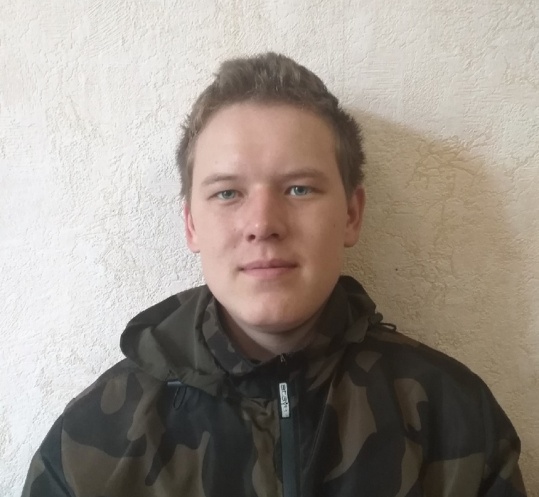 Ф.И.О: Уркутов Дамир Альфритович Дата рождения: 18.03.1999г. Свердловская область, г. Богданович  Телефон: 89530048631Адрес эл. почты: urkutovdamir@gmail.com Учебное заведение: ГПБОУ СО «Богдановичский политехникум»Специальность: "Техническая эксплуатация и обслуживание электрического и электромеханического оборудования (по отраслям)"
Квалификация: ТехникУчастие в спортивных соревнованиях:Активный участник спортивно массовых мероприятий, имеются личные достижения.Тип деятельности, которым вы хотели бы заниматься:Электромонтер по испытаниям и измерениям, энергетик. Хобби: Любитель спортивных видов деятельности  в частности футбол, волейбол.Жизненное кредо: Саморазвитие и правильная постановка цели - залог успеха во всех начинаниях.Дополнительные сведения:По мере возможности выхожу из зоны комфорта для собственного развития и достижения поставленных целей.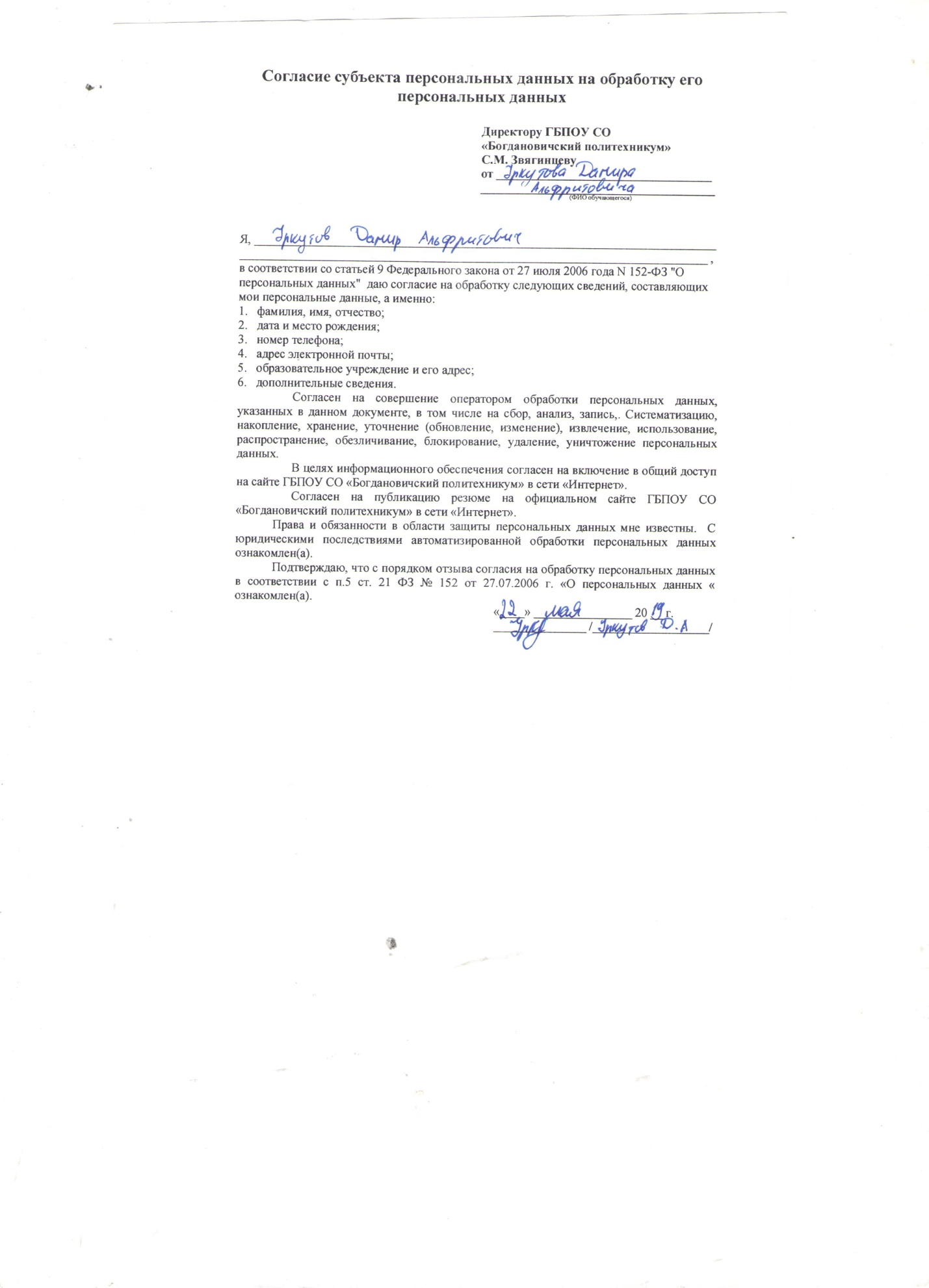 